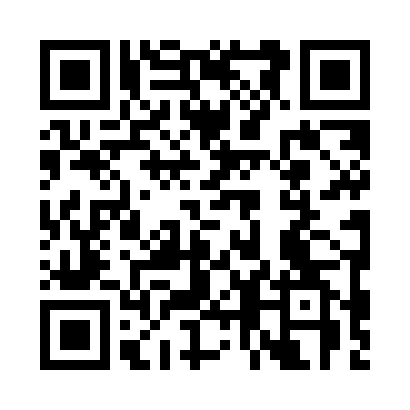 Prayer times for Greenbrier, Saskatchewan, CanadaWed 1 May 2024 - Fri 31 May 2024High Latitude Method: Angle Based RulePrayer Calculation Method: Islamic Society of North AmericaAsar Calculation Method: HanafiPrayer times provided by https://www.salahtimes.comDateDayFajrSunriseDhuhrAsrMaghribIsha1Wed3:465:401:056:128:3110:262Thu3:435:391:056:138:3210:283Fri3:415:371:056:148:3410:314Sat3:385:351:056:158:3610:335Sun3:355:331:056:168:3710:366Mon3:325:321:056:178:3910:397Tue3:305:301:056:188:4010:418Wed3:275:281:056:198:4210:449Thu3:245:271:056:208:4310:4710Fri3:215:251:056:218:4510:4911Sat3:185:231:056:218:4610:5212Sun3:165:221:046:228:4810:5513Mon3:135:201:046:238:4910:5714Tue3:125:191:056:248:5110:5815Wed3:115:181:056:258:5210:5916Thu3:115:161:056:268:5410:5917Fri3:105:151:056:278:5511:0018Sat3:095:131:056:288:5611:0119Sun3:095:121:056:288:5811:0120Mon3:085:111:056:298:5911:0221Tue3:075:101:056:309:0111:0322Wed3:075:081:056:319:0211:0423Thu3:065:071:056:329:0311:0424Fri3:065:061:056:329:0511:0525Sat3:055:051:056:339:0611:0626Sun3:055:041:056:349:0711:0627Mon3:045:031:056:349:0811:0728Tue3:045:021:066:359:0911:0829Wed3:045:011:066:369:1111:0830Thu3:035:001:066:379:1211:0931Fri3:035:001:066:379:1311:09